BORANG ANALISIS KESELAMATAN KERJA (Job Safety Analysis Form)NOTA :1. JSA perlu disediakan untuk aktiviti kerja yang mempunyai risiko. 2. Sebelum memulakan kerja, JSA perlu dibincangkan, difahami dan dipersetujui oleh semua pekerja yang terlibat.Contoh Penyediaan JSA :Nota : Sebarang perubahan / pelanggaran dalam keperluan dan syarat-syarat di atas akan     menyebabkan permit  TERBATAL dengan serta merta.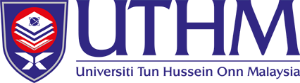 PERMIT KERJA MELIBATKAN SUHU TINGGI DAN MUDAH TERBAKAR (HOT WORK)Borang : UTHM/OSHE/UKKJ.009No. Keluaran :Pindaan : 00Muka Surat : 1/1NAMA PROJEK :NO. KONTRAK:BUTIRAN PEMOHON DAN PEKERJAANBUTIRAN PEMOHON DAN PEKERJAANBUTIRAN PEMOHON DAN PEKERJAANNAMA PEMOHON :NO. K.P :JAWATAN:LOKASI PEKERJAAN:TARIKH & MASA  PEKERJAAN:  hingga JENIS & PRIHAL PEKERJAAN  : PERALATAN / PERKAKASAN / JENTERA YANG DIGUNAKAN:JUMLAH PEKERJA :KEPERLUAN KERJA PANASKawasan persekitaran bebas daripada bahan-bahan mudah terbakarPemadam api mudah alih & petugas kawal api berada di lokasiInjap (flashback arrestors) dipasang pada silinder gasPencahayaan & pengudaraan yang mencukupi disediakanPenyediaan bekas untuk membuang rod kimpalanPekerja-pekerja telah menjalani latihan pencegahan / pemadam kebakaranKawasan kerja telah diperiksa agar bebas daripada risiko dan hazardSILA LAMPIRKAN MAKLUMAT YANG DIPERLUKAN SEPERTI DIBAWAH BAGI TUJUAN KELULUSAN PTW YANG DIPOHONSalinan Kad Hijau CIDB Sijil Kompetensi Pekerja - Sijil KimpalanProses Kerja Selamat / Job Safety Analysis (JSA)* Contoh Borang Proses Kerja Selamat / Job Safety Analysis (JSA) seperti di bawahBil.Aktiviti kerjaHazard Berpotensi Mengakibatkan Langkah-Langkah Pencegahan Bil.Aktiviti kerjaHazard Berpotensi Mengakibatkan Langkah-Langkah Pencegahan 1.Kerja mengimpal paip besiPercikan apiBesi panasSinaran Asap kimpalanArus elektrikKebakaran LecuranSakit mataKesukaran bernafasRenjatan elektrikMenyediakan alat pemadam api berhampiran tempat kerja.PPE seperti safety helmet, safety shoes, hand gloves, apron, welding face shield dan respirator perlu dipakai.Lakukan pembumian dengan betul.Pastikan tiada penebat wayar yang terluka atau koyak.Matikan punca elektrik selepas kerja kimpalan selesai.DISEMAK DAN DISAHKAN OLEH PEGAWAI OSHEDISEMAK DAN DISAHKAN OLEH PEGAWAI OSHENAMAJAWATANTARIKHKELULUSAN        LULUS                            TIDAK LULUSULASAN (JIKA ADA)